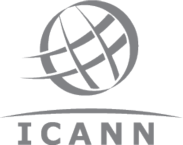 Summary of changes to the Draft FY15 Operating Plan and Budget Published 08-May-2014SectionPg.Description of Change1.1 Revenues7Distribution of revenues by category changed. Total revenues did not change. New gTLD breakdown added.1.2 Operating Expenses9Total FY15 Operating Expenses changed from $118M to $117M due to rounding.“Other” changed from $4M to $3M due to rounding.1.2 Operating Expenses10Total FY15 Operating Expenses changed from $118M to $117M due to rounding.1.2 Operating Expenses10Changed number of employees hired in FY14 from 140 to 120 employees (typographic error).1.4 Statement of Activities12FY15 Operating expenses for ICANN Ops changed from $116.3M to $117.1M to correct calculation error.1.6 Resource Utilization14$1.7M transferred from Global Domains Division to IT & Cybersecurity for transfer of DNS Operations.2. FY15 Operating Plan- Strategic Objectives and Goals 171.2 Act as stewards of public interest changed from $6.0M to $5.9MTotal Affirmation of Purpose changed from $17.9 to $17.82.3 Optimize R&R services $41.3 changed to $41.44.4 Promote Ethics & transparency changed from $0.4M to $0.5MAppendix A.1693.3 Integrate Global and Regional Responsibilities Total line changed from $3.3M to $0.0M (typographic error).Appendix A.2744.1.1 Enable Stakeholder Collaboration, Communication & Engagement – “All Others” changed from $0.1M to $0.3M due to calculation error, causing the following changes:4.1.1 Enable Stakeholder Collaboration, Communication & Engagement Total changed from $1.7M to $1.9M.4.1 Optimize Policy Development Process Total changed from $6.6M to $6.8M.4 - Multi-Stakeholder Model Evolution Total changed from $9.5M to $9.7M.Grand Total changed from $150.1M to $150.3M.